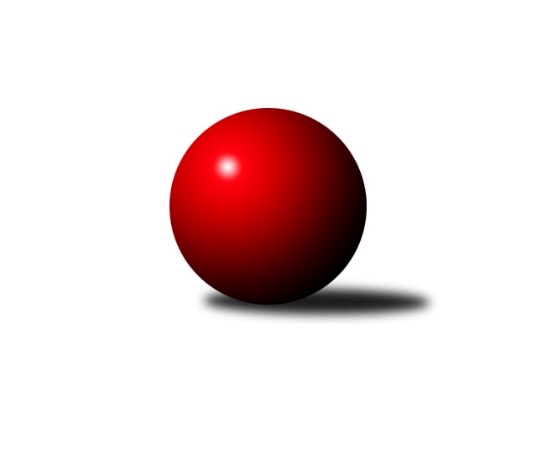 Č.13Ročník 2017/2018	2.12.2017Nejlepšího výkonu v tomto kole: 3265 dosáhlo družstvo: KC Zlín BJihomoravská divize 2017/2018Výsledky 13. kolaSouhrnný přehled výsledků:KK Réna Ivančice 	- KK Vyškov B	7:1	2687:2498	17.5:6.5	1.12.KK Orel Telnice	- TJ Sokol Luhačovice B	5:3	2627:2578	12.0:12.0	1.12.KK Jiskra Čejkovice	- SKK Dubňany B	3:5	2622:2624	10.5:13.5	1.12.TJ Sokol Brno IV	- KK Orel Ivančice	4:4	3228:3239	12.0:12.0	1.12.KC Zlín B	- TJ Jiskra Otrokovice	6.5:1.5	3265:3166	14.0:10.0	1.12.KK Blansko B	- KK Mor.Slávia Brno B	5:3	3227:3208	12.0:12.0	1.12.TJ Sokol Mistřín B	- TJ Valašské Meziříčí B	6:2	3147:3114	13.5:10.5	2.12.Tabulka družstev:	1.	SKK Dubňany B	13	11	0	2	73.0 : 31.0 	183.0 : 129.0 	 2964	22	2.	KK Réna Ivančice	13	8	1	4	62.5 : 41.5 	178.5 : 133.5 	 3152	17	3.	KC Zlín B	13	8	0	5	55.5 : 48.5 	156.5 : 155.5 	 3041	16	4.	KK Orel Telnice	13	7	1	5	56.5 : 47.5 	166.5 : 145.5 	 2989	15	5.	KK Jiskra Čejkovice	13	7	0	6	58.0 : 46.0 	169.5 : 142.5 	 2962	14	6.	TJ Sokol Mistřín B	13	6	2	5	51.0 : 53.0 	154.0 : 158.0 	 3148	14	7.	KK Blansko B	13	6	1	6	46.0 : 58.0 	136.5 : 175.5 	 2980	13	8.	KK Mor.Slávia Brno B	13	6	0	7	52.0 : 52.0 	148.0 : 164.0 	 3019	12	9.	KK Vyškov B	13	6	0	7	51.0 : 53.0 	154.5 : 157.5 	 2999	12	10.	TJ Sokol Luhačovice B	13	5	2	6	47.0 : 57.0 	159.0 : 153.0 	 3017	12	11.	KK Orel Ivančice	13	5	2	6	46.0 : 58.0 	142.0 : 170.0 	 3080	12	12.	TJ Sokol Brno IV	13	5	1	7	50.0 : 54.0 	158.5 : 153.5 	 3036	11	13.	TJ Jiskra Otrokovice	13	4	0	9	40.5 : 63.5 	140.0 : 172.0 	 2839	8	14.	TJ Valašské Meziříčí B	13	2	0	11	39.0 : 65.0 	137.5 : 174.5 	 3133	4Podrobné výsledky kola:	 KK Réna Ivančice 	2687	7:1	2498	KK Vyškov B	Miroslav Nemrava	147 	 63 	 145 	62	417 	 2:2 	 420 	 143	65 	 135	77	Zdenek Pokorný	Karel Dorazil	148 	 81 	 146 	63	438 	 3:1 	 404 	 140	54 	 148	62	Miloslav Krejčí	Dalibor Šalplachta	149 	 80 	 156 	81	466 	 3:1 	 417 	 151	63 	 142	61	Tomáš Vejmola	Marek Čech	163 	 63 	 157 	80	463 	 3.5:0.5 	 404 	 140	44 	 157	63	Břetislav Láník	Jaroslav Mošať	156 	 89 	 146 	79	470 	 4:0 	 423 	 151	70 	 131	71	Jan Večerka	Tomáš Buršík	150 	 79 	 143 	61	433 	 2:2 	 430 	 145	81 	 141	63	Milan Svačinarozhodčí: Nejlepší výkon utkání: 470 - Jaroslav Mošať	 KK Orel Telnice	2627	5:3	2578	TJ Sokol Luhačovice B	Jiří Dvořák	139 	 63 	 155 	68	425 	 1:3 	 452 	 160	72 	 157	63	Milan Žáček	Jiří Šimeček	158 	 71 	 154 	79	462 	 4:0 	 391 	 135	53 	 150	53	Vratislav Kunc	Alena Dvořáková	138 	 60 	 153 	61	412 	 0:4 	 458 	 147	71 	 172	68	Miroslav Hvozdenský	Milan Mikáč	150 	 77 	 145 	54	426 	 2:2 	 432 	 147	61 	 153	71	Tomáš Juřík	Josef Hájek	151 	 84 	 149 	68	452 	 2:2 	 431 	 151	60 	 152	68	Karel Máčalík	Pavel Dvořák	156 	 80 	 142 	72	450 	 3:1 	 414 	 140	62 	 150	62	Jiří Konečnýrozhodčí: Nejlepší výkon utkání: 462 - Jiří Šimeček	 KK Jiskra Čejkovice	2622	3:5	2624	SKK Dubňany B	Ludvík Vaněk	151 	 62 	 161 	81	455 	 1.5:2.5 	 454 	 152	71 	 150	81	Zdeněk Kratochvíla	Zdeněk Škrobák	152 	 61 	 155 	81	449 	 2.5:1.5 	 451 	 146	70 	 155	80	Filip Dratva	Vít Svoboda	154 	 62 	 151 	71	438 	 2.5:1.5 	 435 	 160	62 	 150	63	Jaroslav Harca	Martin Komosný	156 	 44 	 159 	89	448 	 2:2 	 450 	 157	80 	 144	69	Václav Kratochvíla	Adam Sýkora	148 	 53 	 139 	62	402 	 0:4 	 432 	 154	72 	 143	63	Martin Mačák	Tomáš Stávek	148 	 53 	 140 	89	430 	 2:2 	 402 	 136	54 	 149	63	Václav Benadarozhodčí: Nejlepší výkon utkání: 455 - Ludvík Vaněk	 TJ Sokol Brno IV	3228	4:4	3239	KK Orel Ivančice	Jiří Smutný	130 	 122 	 128 	129	509 	 2:2 	 502 	 121	129 	 129	123	Zdeněk Mrkvica	Petr Berka	133 	 130 	 134 	132	529 	 2:2 	 550 	 132	150 	 137	131	Martin Bublák	Miroslav Vítek	136 	 123 	 116 	132	507 	 0.5:3.5 	 560 	 136	145 	 145	134	Karel Sax	Pavel Husar	149 	 140 	 130 	122	541 	 3:1 	 512 	 133	124 	 128	127	Aneta Ondovčáková	Zdeněk Vránek	166 	 146 	 152 	142	606 	 2:2 	 594 	 148	152 	 145	149	Jan Mecerod	Rudolf Zouhar	143 	 145 	 139 	109	536 	 2.5:1.5 	 521 	 111	145 	 135	130	Jaromír Klikarozhodčí: Nejlepší výkon utkání: 606 - Zdeněk Vránek	 KC Zlín B	3265	6.5:1.5	3166	TJ Jiskra Otrokovice	David Matlach	139 	 145 	 136 	146	566 	 3:1 	 538 	 141	130 	 133	134	Tereza Divílková	Martin Polepil	125 	 132 	 127 	150	534 	 3:1 	 507 	 114	139 	 122	132	Barbora Divílková ml.	Radek Janás	145 	 161 	 148 	128	582 	 2:2 	 551 	 122	146 	 151	132	Michael Divílek ml.	Zdeněk Bachňák	125 	 146 	 126 	125	522 	 2:2 	 502 	 141	110 	 121	130	Libor Pekárek	Petr Polepil	139 	 120 	 128 	142	529 	 2:2 	 536 	 146	114 	 127	149	Michael Divílek st.	Zdeněk Šeděnka	129 	 140 	 133 	130	532 	 2:2 	 532 	 141	122 	 132	137	Barbora Divílková st.rozhodčí: Nejlepší výkon utkání: 582 - Radek Janás	 KK Blansko B	3227	5:3	3208	KK Mor.Slávia Brno B	Josef Kotlán	138 	 145 	 127 	140	550 	 2:2 	 551 	 147	146 	 126	132	Dalibor Lang	Ladislav Musil	153 	 135 	 139 	127	554 	 3:1 	 536 	 130	148 	 133	125	Peter Zaťko	Radim Pliska	126 	 124 	 142 	131	523 	 0:4 	 566 	 145	136 	 144	141	Patrik Schneider	Jiří Zapletal	153 	 127 	 109 	128	517 	 2:2 	 519 	 130	126 	 128	135	Radim Hostinský	Martin Honc	124 	 150 	 146 	140	560 	 3:1 	 516 	 118	124 	 156	118	Ondřej Olšák	Miroslav Flek	124 	 134 	 128 	137	523 	 2:2 	 520 	 143	133 	 136	108	Radek Šenkýřrozhodčí: Nejlepší výkon utkání: 566 - Patrik Schneider	 TJ Sokol Mistřín B	3147	6:2	3114	TJ Valašské Meziříčí B	Josef Blaha	138 	 142 	 153 	119	552 	 2:2 	 518 	 140	125 	 133	120	Jana Volková	Milan Peťovský	131 	 132 	 144 	148	555 	 2.5:1.5 	 566 	 128	152 	 144	142	Ludmila Satinská	Zdeněk Sedláček	140 	 118 	 132 	109	499 	 2:2 	 510 	 134	136 	 127	113	Libor Horák	Václav Luža	124 	 131 	 117 	142	514 	 2:2 	 512 	 117	134 	 144	117	Martin Kuropata	Roman Macek	127 	 141 	 137 	125	530 	 3:1 	 488 	 146	109 	 120	113	Miroslav Volek	Martin Fiala	131 	 122 	 131 	113	497 	 2:2 	 520 	 121	121 	 148	130	Miloš Jandíkrozhodčí: Nejlepší výkon utkání: 566 - Ludmila SatinskáPořadí jednotlivců:	jméno hráče	družstvo	celkem	plné	dorážka	chyby	poměr kuž.	Maximum	1.	Jaroslav Mošať 	KK Réna Ivančice 	572.70	367.9	204.8	2.8	7/7	(598)	2.	Adam Sýkora 	KK Jiskra Čejkovice	563.90	377.4	186.5	4.9	6/7	(612)	3.	Jan Mecerod 	KK Orel Ivančice	561.69	361.6	200.1	3.0	6/7	(607)	4.	Martin Honc 	KK Blansko B	553.10	357.2	195.9	3.5	7/7	(604)	5.	Michael Divílek  ml.	TJ Jiskra Otrokovice	549.98	370.8	179.2	4.1	5/6	(610.8)	6.	Martin Bublák 	KK Orel Ivančice	544.74	369.5	175.2	4.2	7/7	(587)	7.	Radek Janás 	KC Zlín B	542.47	363.4	179.1	4.5	7/7	(583)	8.	David Matlach 	KC Zlín B	542.30	361.3	181.0	5.5	6/7	(566)	9.	Zdenek Pokorný 	KK Orel Telnice	542.19	361.4	180.8	2.2	7/7	(575)	10.	Patrik Schneider 	KK Mor.Slávia Brno B	541.06	365.7	175.4	4.5	7/7	(598)	11.	Roman Janás 	KC Zlín B	540.91	368.1	172.8	5.4	7/7	(568)	12.	Tomáš Stávek 	KK Jiskra Čejkovice	539.73	361.7	178.0	3.1	7/7	(560.4)	13.	Zdenek Pokorný 	KK Vyškov B	538.66	362.1	176.5	4.8	7/8	(570)	14.	Martin Fiala 	TJ Sokol Mistřín B	538.43	354.7	183.8	5.1	7/7	(580)	15.	Tomáš Juřík 	TJ Sokol Luhačovice B	538.36	361.6	176.7	4.6	7/8	(559)	16.	Dalibor Šalplachta 	KK Réna Ivančice 	538.29	368.8	169.5	5.5	7/7	(560)	17.	Karel Sax 	KK Orel Ivančice	536.28	368.1	168.2	5.9	5/7	(568)	18.	Jaroslav Harca 	SKK Dubňany B	536.22	358.1	178.1	3.0	8/8	(572)	19.	Tomáš Buršík 	KK Réna Ivančice 	536.11	352.2	183.9	4.3	7/7	(558)	20.	Ludmila Satinská 	TJ Valašské Meziříčí B	536.04	353.4	182.7	6.2	6/8	(578)	21.	Peter Zaťko 	KK Mor.Slávia Brno B	535.91	364.1	171.8	5.8	7/7	(579)	22.	Petr Polepil 	KC Zlín B	535.31	365.6	169.7	5.8	5/7	(567)	23.	Radim Hostinský 	KK Mor.Slávia Brno B	533.36	359.4	174.0	6.6	7/7	(585)	24.	Filip Dratva 	SKK Dubňany B	533.02	363.4	169.6	6.0	8/8	(587)	25.	Miroslav Nemrava 	KK Réna Ivančice 	532.83	362.0	170.8	5.2	7/7	(557)	26.	Milan Žáček 	TJ Sokol Luhačovice B	531.87	358.8	173.1	6.5	8/8	(589)	27.	Jan Večerka 	KK Vyškov B	531.77	354.8	177.0	3.1	7/8	(579)	28.	Miroslav Hvozdenský 	TJ Sokol Luhačovice B	531.61	364.4	167.3	5.5	8/8	(560)	29.	Pavel Dvořák 	KK Orel Telnice	531.51	358.5	173.1	3.9	7/7	(576)	30.	Zdeněk Vránek 	TJ Sokol Brno IV	531.44	363.1	168.4	5.6	7/7	(606)	31.	Zdeněk Sedláček 	TJ Sokol Mistřín B	531.36	364.2	167.2	8.6	5/7	(579)	32.	Zdeněk Kratochvíla 	SKK Dubňany B	531.03	357.2	173.8	4.5	8/8	(585)	33.	Zdeněk Škrobák 	KK Jiskra Čejkovice	531.00	360.8	170.2	5.7	6/7	(580.8)	34.	Miroslav Volek 	TJ Valašské Meziříčí B	530.83	364.5	166.3	8.4	6/8	(572)	35.	Michael Divílek  st.	TJ Jiskra Otrokovice	530.54	363.3	167.3	6.3	6/6	(563)	36.	Vít Svoboda 	KK Jiskra Čejkovice	529.75	365.3	164.5	4.0	7/7	(586.8)	37.	Martin Kuropata 	TJ Valašské Meziříčí B	529.74	362.5	167.3	5.8	7/8	(572)	38.	Vratislav Kunc 	TJ Sokol Luhačovice B	529.70	358.0	171.7	6.4	6/8	(583)	39.	Josef Kotlán 	KK Blansko B	529.51	357.0	172.5	5.4	7/7	(562)	40.	Václav Kratochvíla 	SKK Dubňany B	529.34	359.4	170.0	5.9	6/8	(568)	41.	Ludvík Vaněk 	KK Jiskra Čejkovice	528.62	351.3	177.3	4.6	6/7	(584.4)	42.	Jana Volková 	TJ Valašské Meziříčí B	528.58	358.0	170.6	5.3	6/8	(560)	43.	Ondřej Olšák 	KK Mor.Slávia Brno B	527.40	355.3	172.1	6.5	5/7	(569)	44.	Radek Šenkýř 	KK Mor.Slávia Brno B	526.79	357.1	169.7	6.8	7/7	(564)	45.	Jiří Konečný 	TJ Sokol Luhačovice B	526.63	352.3	174.3	6.5	7/8	(574)	46.	Miroslav Vítek 	TJ Sokol Brno IV	526.60	362.2	164.4	4.9	7/7	(556)	47.	Miroslav Flek 	KK Blansko B	526.48	353.1	173.4	7.5	7/7	(571)	48.	Jiří Šimeček 	KK Orel Telnice	525.66	361.5	164.1	5.3	7/7	(561.6)	49.	Milan Mikáč 	KK Orel Telnice	525.53	355.1	170.4	5.5	6/7	(591.6)	50.	Jiří Dvořák 	KK Orel Telnice	525.40	357.9	167.5	5.0	7/7	(578)	51.	Milan Svačina 	KK Vyškov B	524.89	354.0	170.9	3.9	7/8	(551)	52.	Zdeněk Šeděnka 	KC Zlín B	524.77	358.6	166.1	7.4	5/7	(556)	53.	Tomáš Čech 	KK Réna Ivančice 	523.57	358.1	165.4	4.3	7/7	(556)	54.	Marek Čech 	KK Réna Ivančice 	523.38	366.4	156.9	6.3	6/7	(559.2)	55.	Rudolf Zouhar 	TJ Sokol Brno IV	523.37	354.6	168.8	5.6	5/7	(549)	56.	Josef Blaha 	TJ Sokol Mistřín B	521.24	352.7	168.6	6.2	7/7	(592)	57.	Radim Holešinský 	TJ Sokol Mistřín B	521.08	355.3	165.8	7.0	6/7	(542)	58.	Pavel Husar 	TJ Sokol Brno IV	520.40	358.6	161.8	6.0	5/7	(573)	59.	Martin Komosný 	KK Jiskra Čejkovice	518.03	361.7	156.3	9.2	7/7	(576)	60.	Barbora Divílková  ml.	TJ Jiskra Otrokovice	517.66	353.2	164.4	7.2	6/6	(543.6)	61.	Václav Benada 	SKK Dubňany B	517.43	361.7	155.8	5.0	7/8	(592)	62.	Barbora Divílková  st.	TJ Jiskra Otrokovice	516.11	344.3	171.8	4.9	4/6	(544)	63.	Břetislav Láník 	KK Vyškov B	515.75	352.7	163.0	11.1	8/8	(553)	64.	Petr Berka 	TJ Sokol Brno IV	514.14	354.2	159.9	8.6	6/7	(553)	65.	Jaromír Klika 	KK Orel Ivančice	513.48	347.2	166.3	5.6	6/7	(538)	66.	Otakar Lukáč 	KK Blansko B	512.72	351.0	161.8	7.9	7/7	(543)	67.	Miloslav Krejčí 	KK Vyškov B	512.51	350.6	161.9	6.4	8/8	(613)	68.	Jaromír Čanda 	TJ Sokol Luhačovice B	511.57	345.2	166.3	6.5	7/8	(563)	69.	Václav Luža 	TJ Sokol Mistřín B	511.32	354.3	157.0	7.5	5/7	(565)	70.	Miloš Jandík 	TJ Valašské Meziříčí B	510.58	352.4	158.2	6.1	8/8	(570)	71.	Libor Horák 	TJ Valašské Meziříčí B	508.10	353.4	154.7	11.9	6/8	(571)	72.	Jiří Zapletal 	KK Blansko B	507.00	349.7	157.3	8.6	7/7	(538)	73.	Jiří Smutný 	TJ Sokol Brno IV	506.98	351.5	155.5	8.6	7/7	(548)	74.	Zdeněk Mrkvica 	KK Orel Ivančice	506.31	353.6	152.7	10.5	7/7	(522)	75.	Dalibor Lang 	KK Mor.Slávia Brno B	504.06	353.2	150.9	9.7	6/7	(551)	76.	Karel Máčalík 	TJ Sokol Luhačovice B	503.38	353.4	150.0	7.2	6/8	(522)	77.	Josef Hájek 	KK Orel Telnice	499.85	352.5	147.4	9.3	5/7	(543.6)	78.	Pavel Jurásek 	TJ Jiskra Otrokovice	498.89	350.8	148.1	8.9	5/6	(525)	79.	Libor Pekárek 	TJ Jiskra Otrokovice	492.35	338.9	153.5	8.2	4/6	(530)	80.	Radim Pliska 	KK Blansko B	489.23	343.3	145.9	10.7	7/7	(560)		Marek Rozsíval 	TJ Sokol Brno IV	573.00	369.0	204.0	3.0	1/7	(573)		Jakub Svoboda 	KK Jiskra Čejkovice	559.20	378.0	181.2	10.8	1/7	(559.2)		Ladislav Musil 	KK Blansko B	554.00	370.2	183.8	4.0	1/7	(570)		Robert Mondřík 	KK Vyškov B	546.25	374.0	172.3	5.3	2/8	(563)		Zdeněk Bachňák 	KC Zlín B	544.90	363.7	181.3	7.1	4/7	(580)		Aneta Ondovčáková 	KK Orel Ivančice	540.71	369.4	171.3	3.0	4/7	(585)		Jan Blahůšek 	SKK Dubňany B	538.00	350.0	188.0	8.0	1/8	(538)		Miloslav Plesník 	TJ Valašské Meziříčí B	535.33	364.8	170.5	5.5	3/8	(552)		Martin Zimmermann 	KK Orel Ivančice	532.50	371.5	161.0	8.0	2/7	(535)		Petr Tomášek 	TJ Valašské Meziříčí B	532.33	355.9	176.5	4.7	5/8	(578)		Roman Macek 	TJ Sokol Mistřín B	531.39	370.5	160.9	5.8	4/7	(552)		Petr Jonášek 	TJ Jiskra Otrokovice	527.83	356.5	171.3	7.2	2/6	(572)		Ladislav Teplík 	SKK Dubňany B	527.15	363.5	163.7	7.3	4/8	(546)		Tomáš Hrdlička 	KK Réna Ivančice 	526.00	353.0	173.0	4.0	1/7	(526)		Milan Peťovský 	TJ Sokol Mistřín B	525.69	357.6	168.1	6.8	4/7	(557)		Karel Dorazil 	KK Réna Ivančice 	525.60	352.8	172.8	2.4	1/7	(525.6)		Radim Herůfek 	KK Mor.Slávia Brno B	524.73	370.5	154.3	9.5	3/7	(543)		Radek Horák 	TJ Sokol Mistřín B	524.50	357.6	167.0	3.0	4/7	(556)		Milan Klanica 	TJ Valašské Meziříčí B	524.00	352.0	172.0	8.0	1/8	(524)		Petr Večerka 	KK Vyškov B	523.50	347.0	176.5	7.5	2/8	(554)		Tomáš Vejmola 	KK Vyškov B	522.94	358.5	164.4	5.1	4/8	(572)		František Kellner 	KK Mor.Slávia Brno B	521.27	356.4	164.9	7.2	3/7	(541)		Tomáš Řihánek 	KK Réna Ivančice 	520.80	340.8	180.0	6.0	1/7	(520.8)		Petr Kudláček 	TJ Sokol Luhačovice B	517.00	360.0	157.0	5.0	1/8	(517)		Martin Polepil 	KC Zlín B	516.16	346.0	170.2	8.8	3/7	(580)		Jaroslav Šerák 	SKK Dubňany B	514.50	348.5	166.0	5.4	4/8	(543)		Martin Maša 	KK Orel Ivančice	514.08	349.4	164.7	6.7	4/7	(544)		Milan Ryšánek 	KK Vyškov B	512.00	356.0	156.0	10.0	2/8	(516)		Josef Michálek 	KK Vyškov B	511.67	354.0	157.7	6.3	3/8	(514)		Zdeněk Burian 	KK Jiskra Čejkovice	511.00	340.0	171.0	7.0	1/7	(511)		Radoslav Rozsíval 	TJ Sokol Brno IV	508.70	350.1	158.7	6.1	4/7	(566)		Petr Vrzalík 	KC Zlín B	508.50	357.5	151.0	8.5	2/7	(542)		Martin Mačák 	SKK Dubňany B	505.35	348.9	156.5	7.8	4/8	(523)		Pavel Milo 	TJ Valašské Meziříčí B	503.00	347.3	155.7	8.0	3/8	(518)		Jiří Peška 	KK Orel Ivančice	501.83	342.8	159.0	8.3	4/7	(536)		Evžen Štětkář 	KC Zlín B	501.65	354.6	147.1	8.2	4/7	(525)		Tereza Divílková 	TJ Jiskra Otrokovice	499.40	342.8	156.6	4.3	3/6	(557)		Jiří Gach 	TJ Jiskra Otrokovice	496.72	347.8	148.9	10.5	3/6	(538)		Alena Dvořáková 	KK Orel Telnice	492.98	336.4	156.5	5.9	4/7	(526.8)		Veronika Semmler 	KK Mor.Slávia Brno B	491.00	348.0	143.0	9.0	1/7	(491)		Miroslav Poledník 	KK Vyškov B	486.00	331.0	155.0	10.0	1/8	(486)		Kristýna Saxová 	KK Orel Ivančice	462.00	331.0	131.0	12.0	1/7	(462)		Josef Konvičný 	TJ Valašské Meziříčí B	458.00	336.0	122.0	20.0	1/8	(458)		Nela Hudáková 	KK Orel Ivančice	442.00	321.0	121.0	19.0	1/7	(442)		František Zemek 	KK Orel Ivančice	398.00	297.0	101.0	14.0	1/7	(398)Sportovně technické informace:Starty náhradníků:registrační číslo	jméno a příjmení 	datum startu 	družstvo	číslo startu10770	Milan Peťovský	02.12.2017	TJ Sokol Mistřín B	8x23151	Aneta Ondovčáková	01.12.2017	KK Orel Ivančice	8x16592	Miroslav Hvozdenský	01.12.2017	TJ Sokol Luhačovice B	13x18818	Tomáš Buršík	01.12.2017	KK Réna Ivančice 	13x7666	Vít Svoboda	01.12.2017	KK Jiskra Čejkovice	13x19041	Radim Pliska	01.12.2017	KK Blansko B	12x7353	Jaroslav Mošať	01.12.2017	KK Réna Ivančice 	13x7489	Karel Dorazil	01.12.2017	KK Réna Ivančice 	1x10294	Marek Čech	01.12.2017	KK Réna Ivančice 	12x8474	Jiří Konečný	01.12.2017	TJ Sokol Luhačovice B	10x12095	Martin Bublák	01.12.2017	KK Orel Ivančice	9x14759	Michael Divílek st.	01.12.2017	TJ Jiskra Otrokovice	12x8872	Martin Honc	01.12.2017	KK Blansko B	13x20099	Adam Sýkora	01.12.2017	KK Jiskra Čejkovice	13x20072	Filip Dratva	01.12.2017	SKK Dubňany B	14x7168	Václav Benada	01.12.2017	SKK Dubňany B	12x20016	Ludmila Satinská	02.12.2017	TJ Valašské Meziříčí B	9x20351	Miroslav Volek	02.12.2017	TJ Valašské Meziříčí B	8x22164	Tomáš Juřík	01.12.2017	TJ Sokol Luhačovice B	10x16591	Milan Žáček	01.12.2017	TJ Sokol Luhačovice B	13x22607	Dalibor Lang	01.12.2017	KK Mor.Slávia Brno B	10x11430	Roman Macek	02.12.2017	TJ Sokol Mistřín B	10x11517	Václav Luža	02.12.2017	TJ Sokol Mistřín B	11x19882	Jiří Smutný	01.12.2017	TJ Sokol Brno IV	12x6691	Peter Zaťko	01.12.2017	KK Mor.Slávia Brno B	14x22615	Jiří Šimeček	01.12.2017	KK Orel Telnice	12x19659	Michael Divílek ml.	01.12.2017	TJ Jiskra Otrokovice	13x19658	Tereza Divílková	01.12.2017	TJ Jiskra Otrokovice	6x15596	Barbora Divílková st.	01.12.2017	TJ Jiskra Otrokovice	8x22370	Pavel Husar	01.12.2017	TJ Sokol Brno IV	11x9619	Zdeněk Vránek	01.12.2017	TJ Sokol Brno IV	13x19515	Petr Berka	01.12.2017	TJ Sokol Brno IV	11x22477	Jan Mecerod	01.12.2017	KK Orel Ivančice	11x19432	Pavel Dvořák	01.12.2017	KK Orel Telnice	12x19430	Alena Dvořáková	01.12.2017	KK Orel Telnice	9x19434	Josef Hájek	01.12.2017	KK Orel Telnice	11x19435	Jiří Dvořák	01.12.2017	KK Orel Telnice	12x22434	Vratislav Kunc	01.12.2017	TJ Sokol Luhačovice B	10x20778	Zdenek Pokorný	01.12.2017	KK Vyškov B	9x15440	Libor Pekárek	01.12.2017	TJ Jiskra Otrokovice	11x6327	Miroslav Flek	01.12.2017	KK Blansko B	14x19877	Radek Šenkýř	01.12.2017	KK Mor.Slávia Brno B	11x21904	Ondřej Olšák	01.12.2017	KK Mor.Slávia Brno B	9x22264	Zdeněk Mrkvica	01.12.2017	KK Orel Ivančice	9x21876	Karel Sax	01.12.2017	KK Orel Ivančice	9x17643	Václav Kratochvíla	01.12.2017	SKK Dubňany B	11x7190	Martin Mačák	01.12.2017	SKK Dubňany B	4x7174	Jaroslav Harca	01.12.2017	SKK Dubňany B	14x7186	Zdeněk Kratochvíla	01.12.2017	SKK Dubňany B	14x8203	Jana Volková	02.12.2017	TJ Valašské Meziříčí B	8x22395	Miloslav Krejčí	01.12.2017	KK Vyškov B	13x7610	Jan Večerka	01.12.2017	KK Vyškov B	12x15845	Tomáš Vejmola	01.12.2017	KK Vyškov B	9x14761	Jiří Zapletal	01.12.2017	KK Blansko B	13x21879	Zdeněk Bachňák	01.12.2017	KC Zlín B	9x19660	Barbora Pekárková ml.	01.12.2017	TJ Jiskra Otrokovice	10x14870	Karel Máčalík	01.12.2017	TJ Sokol Luhačovice B	10x8706	Milan Svačina	01.12.2017	KK Vyškov B	11x6805	Jaromír Klika	01.12.2017	KK Orel Ivančice	12x18969	Radek Janás	01.12.2017	KC Zlín B	12x22032	Patrik Schneider	01.12.2017	KK Mor.Slávia Brno B	18x8206	Martin Kuropata	02.12.2017	TJ Valašské Meziříčí B	12x8182	Miloš Jandík	02.12.2017	TJ Valašské Meziříčí B	13x21783	Martin Polepil	01.12.2017	KC Zlín B	10x18605	Zdeněk Šeděnka	01.12.2017	KC Zlín B	9x6825	Radim Hostinský	01.12.2017	KK Mor.Slávia Brno B	13x24138	Milan Mikáč	01.12.2017	KK Orel Telnice	11x23985	Libor Horák	02.12.2017	TJ Valašské Meziříčí B	10x23882	Josef Blaha	02.12.2017	TJ Sokol Mistřín B	13x18088	Zdeněk Sedláček	02.12.2017	TJ Sokol Mistřín B	11x20488	Miroslav Vítek	01.12.2017	TJ Sokol Brno IV	13x21411	Martin Komosný	01.12.2017	KK Jiskra Čejkovice	12x13974	Ludvík Vaněk	01.12.2017	KK Jiskra Čejkovice	12x8876	Ladislav Musil	01.12.2017	KK Blansko B	11x21456	David Matlach	01.12.2017	KC Zlín B	11x18071	Petr Polepil	01.12.2017	KC Zlín B	11x21106	Břetislav Láník	01.12.2017	KK Vyškov B	13x13210	Martin Fiala	02.12.2017	TJ Sokol Mistřín B	15x20912	Zdeněk Škrobák	01.12.2017	KK Jiskra Čejkovice	13x9239	Rudolf Zouhar	01.12.2017	TJ Sokol Brno IV	9x20552	Tomáš Stávek	01.12.2017	KK Jiskra Čejkovice	13x6318	Josef Kotlán	01.12.2017	KK Blansko B	14x7348	Dalibor Šalplachta	01.12.2017	KK Réna Ivančice 	12x10038	Miroslav Nemrava	01.12.2017	KK Réna Ivančice 	13x
Hráči dopsaní na soupisku:registrační číslo	jméno a příjmení 	datum startu 	družstvo	Program dalšího kola:14. kolo8.12.2017	pá	17:30	KK Mor.Slávia Brno B - KK Réna Ivančice 	8.12.2017	pá	18:00	KC Zlín B - KK Orel Telnice	8.12.2017	pá	18:00	KK Orel Ivančice - KK Jiskra Čejkovice	9.12.2017	so	9:00	KK Vyškov B - TJ Jiskra Otrokovice	9.12.2017	so	9:00	TJ Sokol Luhačovice B - TJ Sokol Brno IV	9.12.2017	so	14:00	SKK Dubňany B - TJ Sokol Mistřín B	9.12.2017	so	16:15	TJ Valašské Meziříčí B - KK Blansko B	Nejlepší šestka kola - absolutněNejlepší šestka kola - absolutněNejlepší šestka kola - absolutněNejlepší šestka kola - absolutněNejlepší šestka kola - dle průměru kuželenNejlepší šestka kola - dle průměru kuželenNejlepší šestka kola - dle průměru kuželenNejlepší šestka kola - dle průměru kuželenNejlepší šestka kola - dle průměru kuželenPočetJménoNázev týmuVýkonPočetJménoNázev týmuPrůměr (%)Výkon5xZdeněk VránekBrno IV6062xZdeněk VránekBrno IV113.116064xJan MecerodIvančice5943xRadek JanásZlín B112.265823xRadek JanásZlín B5823xJan MecerodIvančice110.875941xDavid MatlachZlín B5661xDavid MatlachZlín B109.185662xPatrik SchneiderMS Brno B5665xJaroslav MošaťRéna Ivančice 108.214702xLudmila SatinskáVal. Meziříčí5661xDalibor ŠalplachtaRéna Ivančice 107.29466